DOMÁCÍ  PŘÍPRAVA -  ZEMĚPIS - 6. r. – 2. týden - ŘEŠENÍ1. Doplňovačka – osvojení pojmů ( napiš do školního sešitu )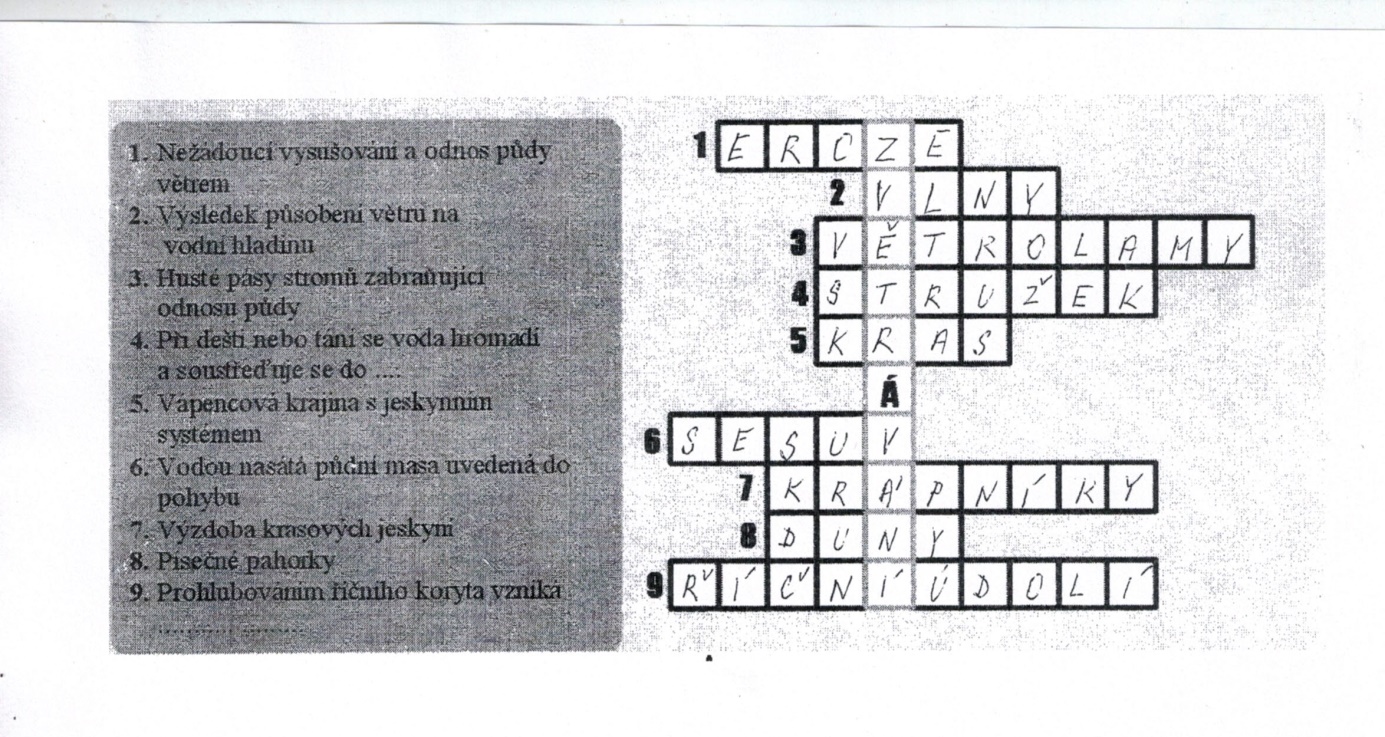 Dno světového oceánuČásti oceánského dna:1. Pevninský šelf - část pevniny zatopená vodou do hloubky - tvořen pevninskou zemskou kůrou- v některých oblastech se zde těží ropa a zemní plyn2. Pevninský svah - navazuje na pevninský šelf - prudce se svažuje až do hloubky , tvořen pevniskou zemskou kůrou3. Oceánské  pánve - tvoří většinu plochy oceánského dna - rozsáhlé oblasti pokryté mořskými usazeninami - hloubka kolem 3000  metrů4. Středooceánské hřbety - podmořská pohoří - v místech, kde dochází k rozpínání oceánského dna.ostrov - nejvyšší vrcholky středooceánských hřbetů, které vyčnívají nad mořskou hladinu5. Hlubokooceásnké příkopy - protáhlé sníženiny hluboko zařízlé do oceánského dna (nejhlubší Mariánský příkop - hloubka )překresli do sešitu obrázek v učebnici na straně 29 